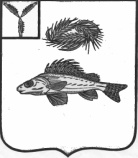    АДМИНИСТРАЦИЯЕРШОВСКОГО МУНИЦИПАЛЬНОГО   РАЙОНА САРАТОВСКОЙ ОБЛАСТИПОСТАНОВЛЕНИЕот    10.10.2023г. №  828                                                                                                          г. ЕршовОб утверждении муниципальной программы                                  «Охрана окружающей среды, воспроизводство 
и рациональное использование природных ресурсов Ершовского муниципального района на 2023-2025 годы»На основании статьи 179 Бюджетного кодекса Российской Федерации, руководствуясь Уставом Ершовского муниципального района администрация Ершовского муниципального района ПОСТАНОВЛЯЕТ:Утвердить муниципальную программу  «Охрана окружающей среды, воспроизводство и рациональное использование природных ресурсов Ершовского муниципального района на 2023-2025 годы» согласно приложению.2. Отделу по информатизации, администрации ЕМР разместить настоящее постановление на официальном сайте администрации Ершовского муниципального района Саратовской области в сети Интернет.3. Контроль за исполнением настоящего постановления возложить на первого заместителя главы администрации Ершовского муниципального района.4. Настоящее постановление вступает в силу с момента подписания.Глава  ЕршовскогоМуниципального района                                                          С.А. ЗубрицкаяПриложение к постановлению администрации ЕМР                                                от    10.10.2023г. №  828Муниципальная программа  «Охрана окружающей среды, воспроизводство и рациональное использование природных ресурсов Ершовского муниципального района на 2023-2025 годы» Паспорт программы Характеристика сферы реализации программы, описание основных проблем и прогноз ее развитияУстойчивое развитие Ершовского муниципального района, высокое качество жизни и здоровья населения могут быть обеспечены только при условии сохранения природных систем и поддержания соответствующего качества окружающей среды. Для этого в Ершовском муниципальном районе последовательно реализуется политика в районе экологии, направленная на охрану окружающей среды.Анализ современного состояния охраны окружающей среды района подтверждает необходимость проведения комплекса мероприятий по рациональному использованию, охране и воспроизводству природных ресурсов, направленных на улучшение экологической обстановки. Защита окружающей среды от негативного воздействия отходов производства и потребления, обеспечение в буквальном смысле слова чистой среды обитания для населения района, является одной из острейших экологических проблем нашего района.В 2023 году в Ершовском муниципальном районе образовалось 26,9 тыс. тонн отходов. К твердым бытовым отходам (далее – ТБО) относятся отходы, образующиеся в жилых и общественных зданиях, торговых, спортивных и других предприятиях (вокзалах, больницах, гостиницах и т.д.), отходы от отопительных устройств, смет, опавшая листва и крупногабаритные отходы. В районе ежегодно образуется в среднем около 27,0 тыс. тонн ТБО.Сложившаяся в районе система обезвреживания ТБО основана на их захоронении, на свалках. Учитывая ограниченное бюджетное финансирование мероприятий по охране окружающей среды и недостаточный уровень привлечения инвестиций и частного капитала в природоохранную сферу, решение проблемы оздоровления среды обитания жителей района, требует консолидированных действий государственных структур, предприятий всех форм собственности и жителей района. Решить указанные проблемы невозможно без системного подхода на основе программно-целевого метода путем реализации настоящей программы.Приоритеты в сфере реализации программы, цели, задачи, целевые показатели, ожидаемые конечные результаты программы, сроки и этапы реализации программыВыбор приоритетов определен Основами государственной политики в области экологического развития Российской Федерации на период до 2030 года, утвержденными Президентом Российской Федерации 30 апреля 2012 года, Стратегией национальной безопасности Российской Федерации до 2030 года, утвержденной Указом Президента Российской Федерации от 02.07.2009 года № 400.Главная цель программы – сохранение и улучшение среды обитания человека. Достижение этой цели программы обеспечивается решением соответствующих задач:снижение и предотвращение выбросов загрязняющих веществ в атмосферный воздух;создание эффективной системы обращения с отходами производства и потребления. Целевыми показателями реализации программы являются:индекс загрязняющих веществ – с 12,6 до 12,4;доля использованных, обезвреженных отходов в общем объеме образовавшихся отходов в процессе производства и потребления – с 25 до 35 процентов;Сведения о целевых показателях программы на 2023-2025 годы приведены в приложении № 1. Реализацию программы предлагается осуществить в 2023-2025 годах.Характеристика мер правового регулированияВ рамках реализации программы принятие нормативных правовых актов на уровне Ершовского муниципального района не предусматривается.4. Сводные показатели прогнозного объема выполнения районными муниципальными учреждениями и (или) иными некоммерческими организациями муниципальных заданий на оказание физическим 
и (или) юридическим лицам муниципальных услуг (выполнение работ)         В реализацию программы выполнение муниципальных заданий не предусмотрено.Характеристика основных мероприятий программыПеречень основных мероприятий программы приведен в приложении № 2.Основное мероприятие 1 Проведение работ по выявлению и ликвидации несанкционированных свалок на территории Ершовского муниципального района 29 января 2013 года комитетом охраны окружающей среды и природопользования области с ЗАО «Управление отходами» (г. Москва) заключено концессионное соглашение, в рамках которого создана система переработки и утилизации (захоронения) твердых бытовых отходов на территории Саратовской области включая Ершовский район. Срок действия концессионного соглашения – 25 лет.7. Обоснование объема финансового обеспечения, необходимого для реализации программыОбъемы и источники финансового обеспечения программы на 2023-2025 годы приведено в приложении № 3.Общий объем финансового обеспечения программы составляет 620,2 тыс. рублей, в том числе:2023 год – 329,5 тыс. рублей;2024 год – 142,5 тыс. рублей;2025 год – 148,2 тыс. рублей;местный бюджет – 620,2 тыс. рублей,в том числе:2023 год – 329,5 тыс. рублей;2024 год – 142,5 тыс. рублей;2025 год – 148,2 тыс. рублей;областной бюджет – 0 тыс. рублей, в том числе:2023 год – 0,0 тыс. рублей;2024 год – 0,0 тыс. рублей;2025 год – 0,0 тыс. рублей;федеральный бюджет – 0 тыс. рублей, в том числе:2023 год – 0,0 тыс. рублей;2024 год – 0,0 тыс. рублей;    2025 год – 0,0 тыс. рублей.9. Анализ рисков реализации программы и описание мер управления рисками реализации программыРеализация программы позволит сократить выбросы загрязняющих веществ, улучшить состояние окружающей среды в районе.Основные риски при реализации программы связаны с недостаточным финансированием мероприятий программы со стороны районного, областного и федерального бюджетов. В данном случае предполагается перераспределение финансовых ресурсов в целях финансирования наиболее приоритетных мероприятий программы.С целью минимизации влияния рисков на достижение цели и запланированных результатов ответственным исполнителем в процессе реализации муниципальной программы возможно принятие следующих общих мер:мониторинг реализации муниципальной программы, позволяющий отслеживать выполнение запланированных мероприятий и достижение показателей;принятие решений, направленных  на осуществление контроля и качества ее выполнения.       Приложение № 1к муниципальной программе Сведенияо целевых показателях муниципальной программы Ершовского муниципального района «Охрана окружающей среды, воспроизводство и рациональное использование природных ресурсов Ершовского муниципального района на 2023- 2025 годы»Приложение № 2                            к муниципальной программе 				Перечень основных мероприятий муниципальной программы «Охрана окружающей среды, воспроизводство и рациональное использование природных ресурсов Ершовского муниципального района на 2023-2025 годы»Приложение № 3                                  к муниципальной программе 		Сведенияоб объемах и источниках финансового обеспечения муниципальной программы «Охрана окружающей среды, воспроизводство и рациональное использование природных ресурсов Ершовского муниципального района на 2023- 2025 годы»Наименованиемуниципальной программы «Охрана окружающей среды, воспроизводство 
и рациональное использование природных ресурсов Ершовского муниципального района на 2023-2025 годы»  (далее – муниципальная программа)Ответственный исполнительмуниципальной  программыОтдел жилищно-коммунального хозяйства, транспорта и связи администрации Ершовского муниципального районаСоисполнителимуниципальной  программы отсутствуютУчастники муниципальной программыЦель муниципальной  программы отсутствуютсохранение и улучшение среды обитания человека, Ершовского муниципального районаЗадачи муниципальной  программы создание эффективной системы обращения с отходами производства и потребления на территории районаЦелевые показатели муниципальной  программыиндекс загрязняющих веществ – с 12,6 до 12,4,доля использованных, обезвреженных отходов в общем объеме образовавшихся отходов в процессе производства и потребления – с 25 до 40 процентов	Сроки и этапы реализации муниципальной  программы2023-2025 годыОбъем и источники финансового обеспечения муниципальной  программы (по годам)общий объем финансового обеспечения муниципальной программы на 2023-2025 годы составит 620,2 тыс. рублей, в том числе:2023 год – 329,5 тыс. рублей;2024 год – 142,5 тыс. рублей;2025 год – 148,2 тыс. рублей;местный бюджет – 620,2 тыс. рублей,в том числе:2023 год – 329,5 тыс. рублей;2024 год – 142,5 тыс. рублей;2025 год – 148,2 тыс. рублей;областной бюджет – 0 тыс. рублей, в том числе:2023 год – 0,0 тыс. рублей;2024 год – 0,0 тыс. рублей;2025 год – 0,0 тыс. рублей;федеральный бюджет – 0 тыс. рублей, в том числе:2023 год – 0,0 тыс. рублей;2024 год – 0,0 тыс. рублей;2025 год – 0,0 тыс. рублей;Ожидаемые результаты реализации муниципальной  программыразмещение 27,0 тыс. тонн в год твердых бытовых отходов на санкционированных свалках Целевые показателимуниципальной  программысоздание системы коммунальной инфраструктуры 
в области обращения с твердыми бытовыми отходами№ п/пНаименование программы, наименование показателяЕдиница измеренияЗначение показателейЗначение показателейЗначение показателей№ п/пНаименование программы, наименование показателяЕдиница измерения2023 год2024 год2025 год1.1.Индекс загрязняющих веществ 12,612,412,21.2.Доля использованных, обезвреженных отходов в общем объеме образовавшихся отходов в процессе производства и потребленияпроцентов253540№ п/пНомер и наименование мероприятийОтветственный исполнительСрокСрокОжидаемый непосредственный результат, показатель 
(краткое описание)Последствия не реализации  программы и основного мероприятия№ п/пНомер и наименование мероприятийОтветственный исполнительначала реализацииокончания реализацииОжидаемый непосредственный результат, показатель 
(краткое описание)Последствия не реализации  программы и основного мероприятия1.Основное мероприятие 1.1 Проведение работ по выявлению и ликвидации несанкционированных свалок на территории Ершовского муниципального районаОтдел  ЖКХ, транспорта и связи20232025Исключение загрязнения природной среды отходами производства и потребления, улучшение санитарной обстановки в районерост несанкционированных свалок, увеличение количества образованных 
и накопленных отходовНаименованиеОтветственный исполнитель (соисполнитель, участник)Источники финансового обеспеченияОбъемы финансового обеспечения (всего), тыс. рублейВ том числе по годамВ том числе по годамВ том числе по годамНаименованиеОтветственный исполнитель (соисполнитель, участник)Источники финансового обеспеченияОбъемы финансового обеспечения (всего), тыс. рублей2023г.,тыс.руб.2024 г.,тыс.руб.2025 г.тыс.руб.Муниципальная программа «Охрана окружающей среды, воспроизводство 
и рациональное использование природных ресурсов Ершовского муниципального района на период до 2023-2025 годы»Отдел ЖКХ, транспорта и связи администрациивсего620,2329,5142,5148,2Муниципальная программа «Охрана окружающей среды, воспроизводство 
и рациональное использование природных ресурсов Ершовского муниципального района на период до 2023-2025 годы»Отдел ЖКХ, транспорта и связи администрацииобластной бюджет0,00,00,00,0Муниципальная программа «Охрана окружающей среды, воспроизводство 
и рациональное использование природных ресурсов Ершовского муниципального района на период до 2023-2025 годы»Отдел ЖКХ, транспорта и связи администрациифедеральный бюджет 0,00,00,00,0Муниципальная программа «Охрана окружающей среды, воспроизводство 
и рациональное использование природных ресурсов Ершовского муниципального района на период до 2023-2025 годы»Отдел ЖКХ, транспорта и связи администрацииместные бюджеты 620,2329,5142,5148,2Основное мероприятие Проведение работ по выявлению и ликвидации несанкционированных свалок на территории Ершовского муниципального районаОтдел ЖКХ, транспорта и связи администрациивсего620,2329,5142,5148,2Основное мероприятие Проведение работ по выявлению и ликвидации несанкционированных свалок на территории Ершовского муниципального районаОтдел ЖКХ, транспорта и связи администрацииобластной бюджет0,00,00,00,0Основное мероприятие Проведение работ по выявлению и ликвидации несанкционированных свалок на территории Ершовского муниципального районаОтдел ЖКХ, транспорта и связи администрациифедеральный бюджет 0,00,00,00,0Основное мероприятие Проведение работ по выявлению и ликвидации несанкционированных свалок на территории Ершовского муниципального районаОтдел ЖКХ, транспорта и связи администрацииместные бюджеты 620,2329,5142,5148,2